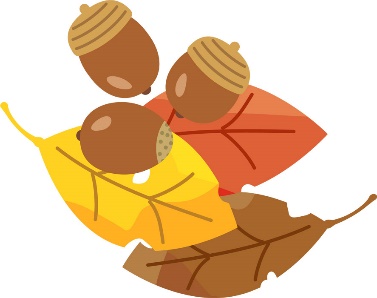 認知症や障害のある親族の後見人を引き受けたが、どのように行ったらよいのかわからずお悩みの方から、ご相談を受けている担当者の方も多いのではないでしょうか？地域包括支援センター・社会福祉協議会・市町の職員等が成年後見制度に関する理解を深め、介護の傍ら後見業務を行うご家族を支えアドバイスできるよう支援研修を行います。現在後見人を引き受けている当事者の参加も歓迎しますので、お誘い併せてご参加ください。参加費は無料です。１　主催　　一般社団法人　三重県社会福祉士会２　日時・場所＆講師・内容３　対象者　　親族、市町関係者、地域包括支援センター・社会福祉協議会職員等４　申込方法　11月11日までに、別紙の参加申込書に記入し三重県社会福祉士会事務局へ５　災害が予想される場合は17日(前日)の午後4時以降にＨＰへ開催の有無を載せます。６　新型コロナウイルスの感染予防の為に、変更や人数制限があることをご了承ください。７　問合先＆申込先：TEL＆FAX０５９－２２８－６００８申込はＦＡＸ：０５９－２２８－６００８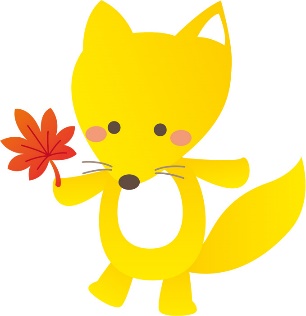 三重県社会福祉士会　事務局　行「親族後見人研修」参加申込書日　時場　所＆講師内　容令和3年　11月18日(木曜日)午前10時00分～11時30分　午前11時30分～(研修後、個別相談会を行います。自由参加)特別支援学校聖母の家学園　体育館住所： 〒510-0961　　　　　四日市市波木町　　　　　３３０番地５講師：ぱあとなあみえ運営委員相談担当者：ぱあとなあみえ　　　　　　運営委員「成年後見・年金制度について考える」後見人なんていらないと思っていませんか？家族が後見人になる？第三者後見人が増えている理由後見人はまずは親族がした方が年金制度の概略個別相談会（希望者）所属の名称参加者所在地　〒　住所機関,団体の名称連絡先ＴＥＬＦＡＸ　　〒住所氏名資格（　）社会福祉士　　　（　）その他　　　　　　[　　　　　　　　　]所在地　〒　住所機関,団体の名称連絡先ＴＥＬＦＡＸ　　〒住所氏名資格（　）社会福祉士　　　（　）その他　　　　　　[　　　　　　　　　]